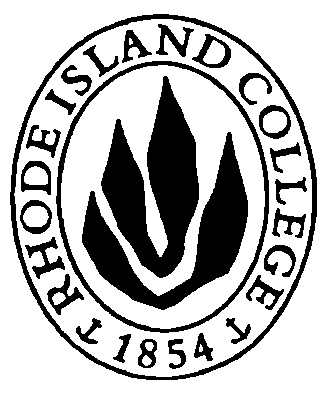 Request for Reasonable Orientation Accommodations ApplicationINSTRUCTIONS TO STUDENT:  The student will complete Part I of this form.  The student must sign Part II, Authorization for Release of Information, and attach supporting disability documentation.  Submit:                                               1.) This completed form (all pages)                                                                              AND                                               2.) Supporting disability documentation to:	The Rhode Island College Disability Services Center at:	 dsc@ric.edu or fax to 401-456-9525.Documentation Guidelines are found on the Disability Services Center’s website: http://www.ric.edu/disabilityservices under “Disability Verification Documentation”Part I.  REQUEST FOR REASONABLE ORIENTATION ACCOMMODATIONSPLEASE NOTE: This process and all related disability documentation are specific to ORIENTATION accommodation requests only.  To request academic accommodations for courses, you must make an appointment after Orientation with the Disability Services Center.  Please visit our website at www.ric.edu/disabilityservices, e-mail dsc@ric.edu, or call 401-456-2776 for more information.     Name:   ___________________________________________________________________   Date of Birth____________________________ RIC ID# (if known):____________________  Phone #:  ________________________   E-Mail:  ______________________________ Intended Major at RIC: _________________________________________Please the list disability/disabilities you are requesting Orientation Accommodations for: (examples: learning disability, ADHD, chronic health, mental health, visual, hearing, autism spectrum, physical, temporary): __________________________________________________________________________I am requesting the following orientation accommodations:  Please select with an “X”: ___Sign Language Interpreter ___Extra time for the Math Placement Test ___Alternately Formatted Online Materials (please explain specific access needs): _______________________________________________________________________________Other (please specify): _______________________________________________________Part II.  AUTHORIZATION FOR RELEASE OF INFORMATIONI _________________________________________________________________________, (Student Name)               hereby authorize the Disability Services Center (DSC) to discuss information contained in this application with Rhode Island College Staff, as it relates to my condition and needs for Orientation and Advising during the Virtual Orientation Program.Pursuant to HIPAA, the following are specified as part of this authorization: The purpose of disclosure is to assist Rhode Island College in determining whether I have a disability as defined by the Americans with Disabilities Act and what accommodations may be appropriate for Orientation.  This authorization expires one year after the date it is signed. I understand that I have the right to revoke this authorization at any time by providing written notification to Rhode Island College or the individuals and organizations listed above, and that revoking this authorization does not apply to information that has already been released by this authorization.  I am also aware that any information disclosed to Rhode Island College is subject to other state and federal privacy laws.Student Signature: ________________________________________ Date: _________________ Parent/Guardian Signature: _________________________________ Date: ________________ (Only if student is under age 18)Please remember to submit supporting disability documentation with this completed form.  Documentation Guidelines are found at www.ric.edu/disabilityservices .